ECONOMIC RESILIENCY AND RECOVER (ERR) (>100k) APPLICATIONGENERALDate:Project Name:Applying Organization:Address:Zip Code (+4):City:Project Primary Contact: 	Full Name:Title:Email:Phone:Select the framework(s), target industries, program goals and participating localities for this projectProject Frameworks Region 9 Target IndustriesGO Virginia Program Goals (if any)Participating Localities (minimum of two)QUESTIONSLimit each response to 3,000 characters or less.Use no formatting, i.e. no bold, no italics, no tables, no bullets, no color, etc.Economic Resilience and Recovery Application QuestionsECONOMIC IMPACTProvide a detailed overview of the proposed project and project activities included in the project budget. If the full project scope goes beyond the reflected budget, please provide a breakdown of the current and later phases of project activities. ATTACHMENTS: A 1-2-page Executive Summary should be uploaded with the application.Identify the project goals, approach, and outcomes, and how the project relates to the region’s Economic Growth and Diversification plan, the goals of GO Virginia, and contributes to mitigate the economic impacts of the COVID-19 health crisis.Describe the project timeline and the specific project milestones that will be utilized to track project progress and fund disbursement. Address the project administrator’s ability to meet these milestones and to take remedial actions in the event that they are not achieved. ATTACHMENTS: Project Milestones including a proposed Drawdown Schedule should be uploaded with the application.Provide a detailed description of any performance metrics that will be used to quantify success, both quantitative and qualitative, and how the metrics were developed.REGIONAL COLLABORATIONDescribe the service area of the project. Identify localities participating in the project (financially or administratively) as well as those localities that are served by the project. ATTACHMENTS: Relevant letters of commitment (including in-kind contribution forms) or support from localities or local government entities should be uploaded with the application.What portion of the region’s population is served by the project? How was this figure calculated?Are there localities or other GO Virginia regions (including interstate collaborations) that are outside the applying region that are participating in the project? If so, describe the nature of the collaboration and the anticipated impact.Identify cost efficiencies, repurposing of existing funds, drawdown of federal relief or stimulus funds, leveraging of existing assets, and/or other evidence of collaboration that can be demonstrated as a result of the project.Discuss existing grant requests or programs with similar goals and indicate how the proposed project is not duplicative of, but additive to, other efforts to mitigate the economic impact of the COVID-19 crisis or assist in the economic recovery of the region.PROJECT READINESSDescribe all partner organizations involved with the implementation of the project, including the entity’s role, financial or in-kind commitment, and capacity to successfully execute their duties as they relate to the project. These may include but are not limited to school divisions, community colleges, public and private institutions of higher education, economic and workforce development entities, local governments, regional organizations, planning district commissions, nonprofit organizations, and private-sector entities.Discuss any major barriers to successful implementation and other associated risks along with a plan to overcome them. How will the project administrator address these barriers?Discuss prerequisite activities undertaken by the collaborating parties to increase efficiency with regard to program delivery and support for the project once launched.Discuss how the regional council and project developers have consulted with subject matter experts regarding the efficacy and viability of the proposal and how the methodology and approach has been validated.Discuss how the regional council and project developers have consulted with local government entities regarding the strategy and implementation of the project.Identify the total project budget and the sources and uses for matching funds and leverage.Does the project have the required $2:1 match? If so, what are the sources/uses for these funds?Are any additional funds or in-kind contributions serving as leverage for the project? If so, what are the sources/uses for these funds?ATTACHMENTS: Financial commitment letters and In-Kind Contribution forms should be uploaded with the application.PROJECT SUSTAINABILITYWhile the ERR Program is designed to address regional economic recovery in near term, long term sustainability is less of a factor in the review process. If relevant, please describe if the program aspires to achieve stable, long-term sustainability beyond the initial funding period?REQUIRED ATTACHMENTS (download at www.GOVirginia9.org)Executive SummaryMilestones Overview and Drawdown SchedulePerformance MetricsLetters of Financial CommitmentIn-Kind Contributions Forms (DHCD Template)Budget Overview (DHCD Template)Letters of SupportOPTIONAL ATTACHMENTSResume for Project ManagersUp to 4 additional attachmentsQUESTIONSShannon Holland, DirectorGO Virginia Region 9Central Virginia Partnershipsholland@centralvirginia.org (preferred)434-979-5610 ext. 103GO Virginia Economic Resiliency and Recovery Grant ProgramBackground:The GO Virginia program was designed to help grow and diversify regional economies and increase wages in every region of the Commonwealth. Nine regional councils have organized and developed Growth and Diversification plans and strategies organized around their own unique resources and assets. These plans include focused and supported strategies in four key areas:Promoting the growth and competitiveness of firms in existing clusters that show high potential for growth (Cluster Scale Up);Talent pipeline development (Workforce Development);Creating a supportive ecosystem that encourages and supports startups and early stage firm (Start Up Ecosystem); andIncreasing the number of business ready sites and related infrastructure (Sites and Infrastructure).GO Virginia is prepared to pivot $14.66M in statewide competitive funds (PY20) to respond to the unprecedented economic conditions facing Virginia due to the near and long-term effects of the coronavirus on regional economies. This initiative will focus resources on economic resiliency and recovery while staying true to the GO Virginia mission.There is an opportunity to further strengthen the alignment of federal and state resources as part of this response around high-value activities that focus resources on targeted industry sectors and the supply chains that support them, as well as highly-impacted impacted locally traded sectors as identified by the Regional Councils. We propose realigning the GO Virginia PY20 statewide competitive pool and creating a responsive grant program. This program would be time limited, with an initial 12-month application window, which could be extended by the State Board.Funding:GO Virginia would dedicate up to $14.66M from the PY20 statewide competitive pool to create the GO Virginia Economic Resiliency and Recovery Grant Program. This program would help regions build capacity to support and serve existing businesses, with a priority on priority sectors and essential businesses, including the healthcare system and its supply chain during this crisis.Modified Match Requirements:This program would encourage regional participation, but request that the State Board eliminate the local match requirements for local governments, providing much needed relief during a time of fiscal distress. It would also reduce the one to one grant match requirement by half, as permitted by state law, due to the extraordinary economic events facing Virginia. These funds would leverage and compliment other state and federal resources that may become available.Regional Activities:Regional Councils would be eligible to apply for up to $1.0M with $5.66M in reserve for all regions for extraordinary need or extraordinary positive economic impact. Key activities as part of this proposal would include:Reevaluate priorities in Growth and Diversification plans;Prioritize identified industry targets based on immediate impact and influence on the regional economy;Assess community and business needs; andFocus resources on actionable strategies that expand or build needed capacity and that support sustaining and expanding firms in targeted industry clusters and/or highly-impacted locally traded sectors as identified by the regional councils;Examples of these strategies could include:Expanding regional capacity to coordinate and deliver business support services such as access to financing, including crowd-sourcing platformsAccessing and utilizing the internet for e-commerce to increase salesIdentifying and connecting critical suppliers of goods and services to reduce service and production disruptionsExpanded workplace health and sanitation to ensure continuity of operations and worker safetyMaintaining and managing a remote workforce to keep people employed and productiveDeveloping new industry-aligned on-the-job training program that would meet critical needExpanding existing training programs that have been identified as mission-criticalFacilitating job/training program placement in partnership with existing employer or workforce intermediary needsProviding assistance to retain and/or support impacted employeesWe envision a number of strategic partners, many of whom are already at the GO Virginia table. These include local governments, regional and local economic developers, planning district commissions, two- and four-year colleges and universities, workforce development boards, business service providers such as the Virginia Small Business Development Center network and Genedge, as well as private sector partners such as trade associations, lenders, and utility providers. Projects should not duplicate existing efforts but may expand capacity or support unmet needs in the region.Application and Approval Process:In order to move resources quickly, DHCD would create a Fast Access process and use its administrative approval authority for grant applications of $100,000 or less. Applications would be received on a rolling basis and approved after staff review. These Fast Access requests may be for planning/needs or risk assessment activities or smaller-scale implementation projects. Applicants are encouraged to think holistically about the needs in their region.Grant applications requesting more than $100,000 would be received under the regular grant application deadlines and review process.	GO Virginia Grant – BUDGET TABLEAll grants must include 8% of GO Virginia dollars requested in this Other category for contract management and admin by the Central Virginia Partnership.Sources and Uses - GO VIRGINIA FUNDS REQUESTED											(Page 1 of 2)Sources and Uses - MATCHING FUNDS												*Type of Match – Local, Regional, Federal, Private, Non-Profit, OtherGO Virginia Project Budget: Sources and Uses											(Page 2 of 2)ADDITIONAL LEVERAGE (if any)*Type of Match – Local, Regional, Federal, Private, Non-Profit, OtherTOTAL PROJECT BUDGETTalent DevelopmentGrowing Existing BusinessOther: (specify)Innovation/Entrepreneurship  Business Ready SitesInformation TechnologyFood & Beverage Mfg.Other: (specify)Financial & Business ServicesLight Mfg.Other: (specify)BiotechnologyOther: Emerging Other: (specify)Create Higher Paying JobsAttract Out of State InvestmentRegional TransformationalCollaboration between business, government, educationAlbemarleCharlottesvilleCulpeperFauquierFluvannaGreeneLouisaMadisonNelsonOrangeRappahannockOther: SpecifyIn-Kind Commitment Form- GO Virginia Region 9In-Kind Commitment Form- GO Virginia Region 9In-Kind Commitment Form- GO Virginia Region 9In-Kind Commitment Form- GO Virginia Region 9In-Kind Commitment Form- GO Virginia Region 9In-Kind Commitment Form- GO Virginia Region 9In-Kind Commitment Form- GO Virginia Region 9In-Kind Commitment Form- GO Virginia Region 9In-Kind Commitment Form- GO Virginia Region 9Support Organization:Support Organization:Central Virginia Partnership for Economic DevelopmentCentral Virginia Partnership for Economic DevelopmentCentral Virginia Partnership for Economic DevelopmentCentral Virginia Partnership for Economic DevelopmentCentral Virginia Partnership for Economic DevelopmentCentral Virginia Partnership for Economic DevelopmentProject Name:Project Name:Contributor InformationContributor InformationContributor InformationContributor InformationContributor InformationContributor InformationContributor InformationContributor InformationContributor InformationName of Business/Individual:Name of Business/Individual:Name of Business/Individual:Name of Primary Contact:Name of Primary Contact:Name of Primary Contact:Address:City:State:Zip:Telephone:Email:Contributed Goods or ServicesContributed Goods or ServicesContributed Goods or ServicesContributed Goods or ServicesContributed Goods or ServicesContributed Goods or ServicesContributed Goods or ServicesContributed Goods or ServicesContributed Goods or ServicesDescription of Contributed Goods or Services:Description of Contributed Goods or Services:Description of Contributed Goods or Services:Description of Contributed Goods or Services:Description of Contributed Goods or Services:Date(s) Contributed:Date(s) Contributed:Real or Estimated Value of Contribution:    $Real or Estimated Value of Contribution:    $Real or Estimated Value of Contribution:    $Real or Estimated Value of Contribution:    $How was the value determined?How was the value determined?How was the value determined?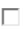 Actual ValueAppraisalOtherIf other, please explain:If other, please explain:Who Made this Value Determination?:Who Made this Value Determination?:Who Made this Value Determination?:Who Made this Value Determination?:Is there a restriction on the use of this contribution?Is there a restriction on the use of this contribution?Is there a restriction on the use of this contribution?Is there a restriction on the use of this contribution?Is there a restriction on the use of this contribution?NoYesIf yes, what are the restrictions?If yes, what are the restrictions?If yes, what are the restrictions?Contribution Obtained or Supported with State funds?Contribution Obtained or Supported with State funds?Contribution Obtained or Supported with State funds?Contribution Obtained or Supported with State funds?Contribution Obtained or Supported with State funds?NoYesIf yes, please provide the name of the State agency and grant/contract number:If yes, please provide the name of the State agency and grant/contract number:If yes, please provide the name of the State agency and grant/contract number:If yes, please provide the name of the State agency and grant/contract number:If yes, please provide the name of the State agency and grant/contract number:If yes, please provide the name of the State agency and grant/contract number:If yes, please provide the name of the State agency and grant/contract number:If yes, please provide the name of the State agency and grant/contract number:Signature of ContributorSignature of ContributorSignature of ContributorSignature of ContributorSignature of ContributorDate ContributedDate ContributedDate ContributedCOST/ACTIVITY CATEGORYGO VIRGINIA AMOUNTREQUESTEDMATCH SUPPORTCOMMITTEDOTHER FUNDINGTOTALAdministration  Other* (8%)Program Operations   Acquisition   Architectural and Engineering Fees   Clearance and Demolition   Construction   Contract Services   Equipment   Fringe Benefits   Legal Expenses   Machinery/Tools   Planning/Assessment   Rent/Lease   Salaries   Site Work   Studies   Training   Travel   Other - specifyTOTAL $$$$Uses of GO Virginia FundsAmount ($)Description$Project SubtotalAdmin – Other CVPED (8%)*$$TOTAL GO Virginia Request* All Grants must include 8% of GO Virginia dollars requested. These funds will be made available to the Partnership for contract management, remittances, etc.* All Grants must include 8% of GO Virginia dollars requested. These funds will be made available to the Partnership for contract management, remittances, etc.* All Grants must include 8% of GO Virginia dollars requested. These funds will be made available to the Partnership for contract management, remittances, etc.Uses of Matching FundsAmount ($)Type of Match*Source of MatchDocumentation Submitted (Yes, No, Partial, Pending)$Total Matching Funds$Total Local MatchUses of Additional LeverageAmount ($)Type of Match (Dropdown)*Source of MatchDocumentation Submitted (Yes/No/Partial/Pending)$Total Matching FundsType of FundsTotalsGO Virginia  $                                    -   Matching Funds $                                    -   Total CAMS Budget $                                    -   Additional Leverage $                                    -   Total Project Budget $                                    -   Type of MatchTotalsMatching Funds $                                    -   Includes Local Match of: $                                    -   Match Ratio Meet Match Reqmt 2:1 (y/n)Meet Match Reqmnt 1:1(y/n)